Verzameling afvinklijst:Cd’s van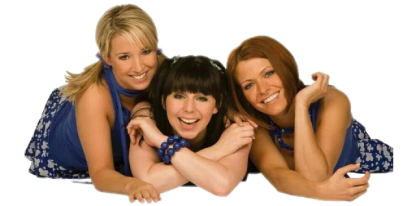 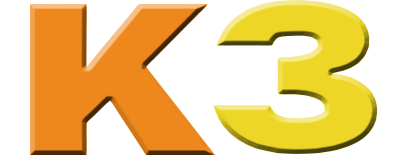 Standaard CD’s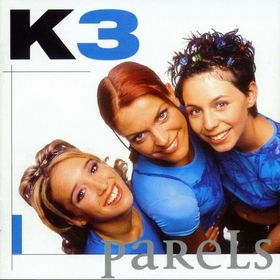 Parels 			1999			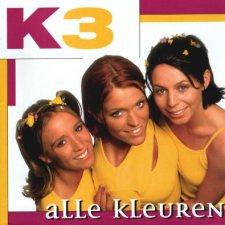 Alle kleuren 			2000			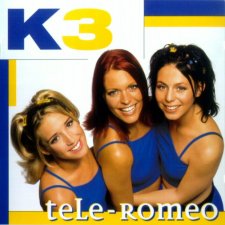 Tele-Romeo 			2001			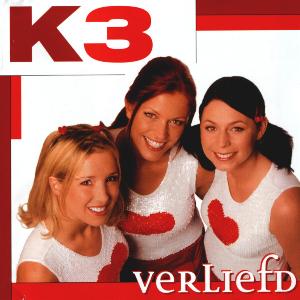 Verliefd			2002			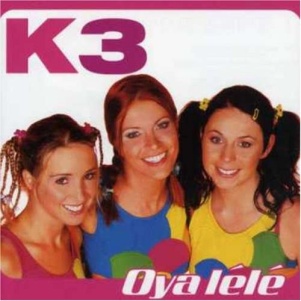 Oya lélé			2003			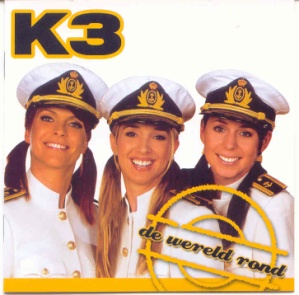 De wereld rond		2004			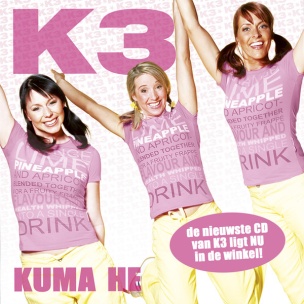 Kuma he			2005			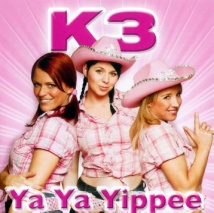 Ya ya yippee			2006			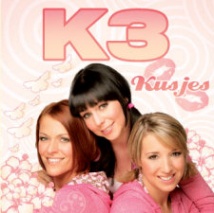 Kusjes			2007			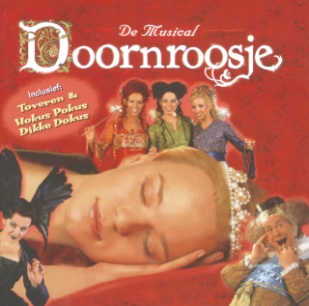 Doornroosje			2002			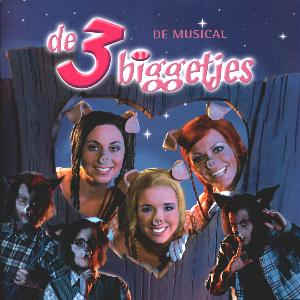 De 3 biggetjes		2003			Limited editions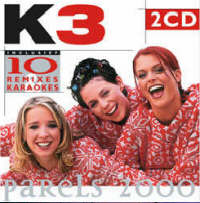                             Parels 2000			2000			                    (dubbel cd)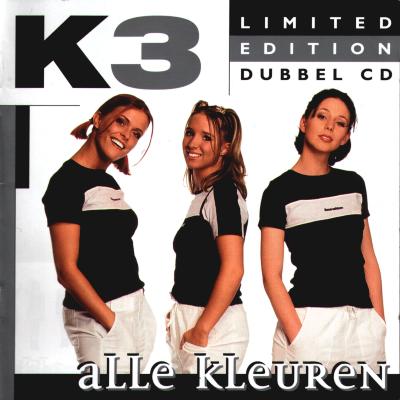 Alle kleuren			2001			(dubbel cd)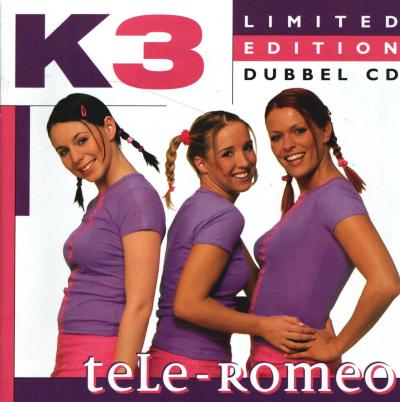 Tele-Romeo			2002			(dubbel cd)Overige CD’s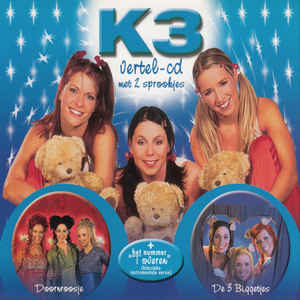 K3 vertel cd			2003			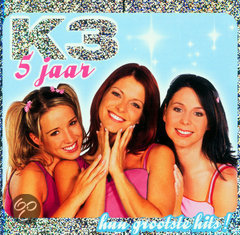 5 jaar K3 			2004			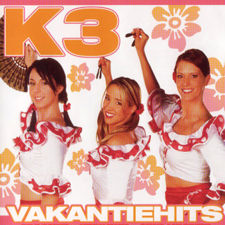 Vakantiehits 		2005			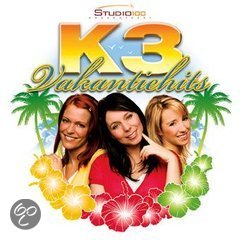 Vakantiehits vol. 1 		2008			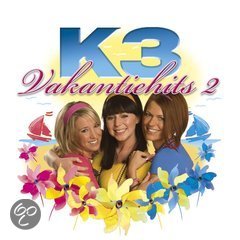 Vakantiehits vol. 2 	2009			